When completing this form electronically, please click on “Save As” and save the file under the person’s last name and first initial.Additional notes:Revision 2 – 4/2018DATA COLLECTION SHEET FOR A PATRON WHO IS BLIND OR VISUALLY IMPAIREDQuestions on this form are explicitly used to obtain data to be used for the purpose of obtaining grants, requesting donations, developing programs and services, and fundraising.  Personal information gathered in this form that specifically identifies an individual is confidential information that will not be disclosed or released to the public.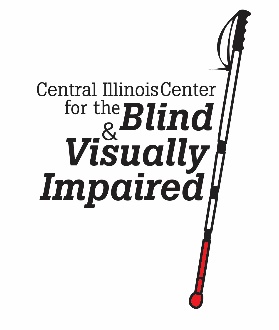 patron Informationpatron Informationpatron Informationpatron Informationpatron Informationpatron Informationpatron Informationpatron Informationpatron Informationpatron Informationpatron Informationpatron Informationpatron Informationpatron Informationpatron Informationpatron Informationpatron Informationpatron Informationpatron Informationpatron Informationpatron Informationpatron Informationpatron Informationpatron Informationpatron Informationpatron Informationpatron Informationpatron Informationpatron Informationpatron Informationpatron Informationpatron Informationpatron Informationpatron Informationpatron Informationpatron Informationpatron Informationpatron Informationpatron Informationpatron Informationpatron Informationpatron Informationpatron Informationpatron Informationpatron Informationpatron Informationpatron Informationpatron Informationpatron Informationpatron Informationpatron Informationpatron Informationpatron Informationpatron Informationpatron Informationpatron Informationpatron Informationpatron Informationpatron Informationpatron Informationpatron Informationpatron Informationpatron InformationLast NameLast NameLast NameFirstFirstFirstFirstFirstM.I.M.I.M.I.DateDateDateDateStreet AddressStreet AddressStreet AddressStreet AddressStreet AddressStreet AddressStreet AddressApartment/Unit #Apartment/Unit #Apartment/Unit #Apartment/Unit #Apartment/Unit #Apartment/Unit #Apartment/Unit #Apartment/Unit #Apartment/Unit #Apartment/Unit #CityStateStateStateStateStateStateStateZipZipZipZipCountyCountyCountyCountyCountyCountyCountyPhoneE-mail AddressE-mail AddressE-mail AddressE-mail AddressE-mail AddressE-mail AddressE-mail AddressE-mail AddressE-mail AddressE-mail AddressDate of Birthmm/dd/yyyyDate of Birthmm/dd/yyyyDate of Birthmm/dd/yyyyDate of Birthmm/dd/yyyyDate of Birthmm/dd/yyyyEmergency Contact:Emergency Contact:Emergency Contact:Emergency Contact:Emergency Contact:EmergencyContactPhone NumberEmergencyContactPhone NumberEmergencyContactPhone NumberEmergencyContactPhone NumberEmergencyContactPhone NumberEmergencyContactPhone NumberEmergencyContactPhone NumberEmergencyContactPhone NumberEmergencyContactPhone NumberEmergencyContactPhone NumberEmergency contactRelationship to youEmergency contactRelationship to youEmergency contactRelationship to youEmergency contactRelationship to youEmergency contactRelationship to youEmergency contactRelationship to youEmergency contactRelationship to youEmergency contactRelationship to youIn the event of a medical emergency, which hospital do you prefer?In the event of a medical emergency, which hospital do you prefer?In the event of a medical emergency, which hospital do you prefer?In the event of a medical emergency, which hospital do you prefer?In the event of a medical emergency, which hospital do you prefer?In the event of a medical emergency, which hospital do you prefer?In the event of a medical emergency, which hospital do you prefer?In the event of a medical emergency, which hospital do you prefer?In the event of a medical emergency, which hospital do you prefer?In the event of a medical emergency, which hospital do you prefer?In the event of a medical emergency, which hospital do you prefer?In the event of a medical emergency, which hospital do you prefer?In the event of a medical emergency, which hospital do you prefer?In the event of a medical emergency, which hospital do you prefer?In the event of a medical emergency, which hospital do you prefer?In the event of a medical emergency, which hospital do you prefer?In the event of a medical emergency, which hospital do you prefer?In the event of a medical emergency, which hospital do you prefer?In the event of a medical emergency, which hospital do you prefer?In the event of a medical emergency, which hospital do you prefer?In the event of a medical emergency, which hospital do you prefer?In the event of a medical emergency, which hospital do you prefer?Are you a citizen of the United States?Are you a citizen of the United States?Are you a citizen of the United States?Are you a citizen of the United States?Are you a citizen of the United States?Are you a citizen of the United States?Are you a citizen of the United States?Are you a citizen of the United States?Are you a citizen of the United States?Are you a citizen of the United States?Are you a citizen of the United States?Are you a citizen of the United States?Are you a citizen of the United States?Are you a citizen of the United States?Are you a citizen of the United States?Are you a citizen of the United States?Are you a citizen of the United States?YES  YES  YES  YES  YES  YES  NO  NO  NO  NO  NO  NO  GenderGenderGenderGenderGenderGenderMale  Male  Male  Male  Female  Female  Female  Female  Female  Female  Age as of today:Age as of today:Age as of today:Age as of today:Age as of today:Age as of today:Age as of today:Age as of today:Age as of today:Age as of today:Ethnicity/RaceEthnicity/RaceEthnicity/RaceEthnicity/RaceEthnicity/RaceEthnicity/RaceCaucasian  Caucasian  Caucasian  Caucasian  Caucasian  Caucasian  Caucasian  Caucasian  African-American  African-American  African-American  African-American  African-American  African-American  African-American  African-American  African-American  African-American  African-American  African-American  Hispanic/Latino  Hispanic/Latino  Hispanic/Latino  Hispanic/Latino  Hispanic/Latino  Hispanic/Latino  Hispanic/Latino  Hispanic/Latino  Hispanic/Latino  Hispanic/Latino  Asian  Asian  Asian  Asian  Asian  Asian  Native American  Native American  Native American  Native American  Native American  Native American  Native American  Native American  Native American  Native American  Native American  Native American  Native American  Native American  Native American  Native American  Native American  Type of blindness or visual impairment:(what was medical diagnosis if known)Type of blindness or visual impairment:(what was medical diagnosis if known)Type of blindness or visual impairment:(what was medical diagnosis if known)Type of blindness or visual impairment:(what was medical diagnosis if known)Type of blindness or visual impairment:(what was medical diagnosis if known)Type of blindness or visual impairment:(what was medical diagnosis if known)Type of blindness or visual impairment:(what was medical diagnosis if known)Type of blindness or visual impairment:(what was medical diagnosis if known)Type of blindness or visual impairment:(what was medical diagnosis if known)Type of blindness or visual impairment:(what was medical diagnosis if known)Type of blindness or visual impairment:(what was medical diagnosis if known)Type of blindness or visual impairment:(what was medical diagnosis if known)Type of blindness or visual impairment:(what was medical diagnosis if known)Type of blindness or visual impairment:(what was medical diagnosis if known)Type of blindness or visual impairment:(what was medical diagnosis if known)Type of blindness or visual impairment:(what was medical diagnosis if known)Type of blindness or visual impairment:(what was medical diagnosis if known)How long have you been blind or visually impaired?How long have you been blind or visually impaired?How long have you been blind or visually impaired?How long have you been blind or visually impaired?How long have you been blind or visually impaired?How long have you been blind or visually impaired?How long have you been blind or visually impaired?How long have you been blind or visually impaired?How long have you been blind or visually impaired?How long have you been blind or visually impaired?How long have you been blind or visually impaired?How long have you been blind or visually impaired?How long have you been blind or visually impaired?How long have you been blind or visually impaired?How long have you been blind or visually impaired?Since birth  Since birth  Since birth  Since birth  Since birth  Since birth  Since birth  Since birth  At the age of:At the age of:At the age of:At the age of:At the age of:At the age of:At the age of:At the age of:At the age of:Is it alright if the Center lists your birthday and/or wedding anniversary in the monthly newsletter? (month/day only)Is it alright if the Center lists your birthday and/or wedding anniversary in the monthly newsletter? (month/day only)Is it alright if the Center lists your birthday and/or wedding anniversary in the monthly newsletter? (month/day only)Is it alright if the Center lists your birthday and/or wedding anniversary in the monthly newsletter? (month/day only)Is it alright if the Center lists your birthday and/or wedding anniversary in the monthly newsletter? (month/day only)Is it alright if the Center lists your birthday and/or wedding anniversary in the monthly newsletter? (month/day only)Is it alright if the Center lists your birthday and/or wedding anniversary in the monthly newsletter? (month/day only)Is it alright if the Center lists your birthday and/or wedding anniversary in the monthly newsletter? (month/day only)Is it alright if the Center lists your birthday and/or wedding anniversary in the monthly newsletter? (month/day only)Is it alright if the Center lists your birthday and/or wedding anniversary in the monthly newsletter? (month/day only)Is it alright if the Center lists your birthday and/or wedding anniversary in the monthly newsletter? (month/day only)Is it alright if the Center lists your birthday and/or wedding anniversary in the monthly newsletter? (month/day only)Is it alright if the Center lists your birthday and/or wedding anniversary in the monthly newsletter? (month/day only)Is it alright if the Center lists your birthday and/or wedding anniversary in the monthly newsletter? (month/day only)Is it alright if the Center lists your birthday and/or wedding anniversary in the monthly newsletter? (month/day only)Is it alright if the Center lists your birthday and/or wedding anniversary in the monthly newsletter? (month/day only)Is it alright if the Center lists your birthday and/or wedding anniversary in the monthly newsletter? (month/day only)Is it alright if the Center lists your birthday and/or wedding anniversary in the monthly newsletter? (month/day only)Is it alright if the Center lists your birthday and/or wedding anniversary in the monthly newsletter? (month/day only)Is it alright if the Center lists your birthday and/or wedding anniversary in the monthly newsletter? (month/day only)Is it alright if the Center lists your birthday and/or wedding anniversary in the monthly newsletter? (month/day only)Is it alright if the Center lists your birthday and/or wedding anniversary in the monthly newsletter? (month/day only)Is it alright if the Center lists your birthday and/or wedding anniversary in the monthly newsletter? (month/day only)Is it alright if the Center lists your birthday and/or wedding anniversary in the monthly newsletter? (month/day only)Is it alright if the Center lists your birthday and/or wedding anniversary in the monthly newsletter? (month/day only)Is it alright if the Center lists your birthday and/or wedding anniversary in the monthly newsletter? (month/day only)Is it alright if the Center lists your birthday and/or wedding anniversary in the monthly newsletter? (month/day only)Is it alright if the Center lists your birthday and/or wedding anniversary in the monthly newsletter? (month/day only)Is it alright if the Center lists your birthday and/or wedding anniversary in the monthly newsletter? (month/day only)Is it alright if the Center lists your birthday and/or wedding anniversary in the monthly newsletter? (month/day only)Is it alright if the Center lists your birthday and/or wedding anniversary in the monthly newsletter? (month/day only)Is it alright if the Center lists your birthday and/or wedding anniversary in the monthly newsletter? (month/day only)Is it alright if the Center lists your birthday and/or wedding anniversary in the monthly newsletter? (month/day only)Is it alright if the Center lists your birthday and/or wedding anniversary in the monthly newsletter? (month/day only)Is it alright if the Center lists your birthday and/or wedding anniversary in the monthly newsletter? (month/day only)Is it alright if the Center lists your birthday and/or wedding anniversary in the monthly newsletter? (month/day only)Is it alright if the Center lists your birthday and/or wedding anniversary in the monthly newsletter? (month/day only)Is it alright if the Center lists your birthday and/or wedding anniversary in the monthly newsletter? (month/day only)Is it alright if the Center lists your birthday and/or wedding anniversary in the monthly newsletter? (month/day only)Is it alright if the Center lists your birthday and/or wedding anniversary in the monthly newsletter? (month/day only)Is it alright if the Center lists your birthday and/or wedding anniversary in the monthly newsletter? (month/day only)Is it alright if the Center lists your birthday and/or wedding anniversary in the monthly newsletter? (month/day only)Is it alright if the Center lists your birthday and/or wedding anniversary in the monthly newsletter? (month/day only)Is it alright if the Center lists your birthday and/or wedding anniversary in the monthly newsletter? (month/day only)Is it alright if the Center lists your birthday and/or wedding anniversary in the monthly newsletter? (month/day only)Is it alright if the Center lists your birthday and/or wedding anniversary in the monthly newsletter? (month/day only)Is it alright if the Center lists your birthday and/or wedding anniversary in the monthly newsletter? (month/day only)Is it alright if the Center lists your birthday and/or wedding anniversary in the monthly newsletter? (month/day only)Is it alright if the Center lists your birthday and/or wedding anniversary in the monthly newsletter? (month/day only)Is it alright if the Center lists your birthday and/or wedding anniversary in the monthly newsletter? (month/day only)Is it alright if the Center lists your birthday and/or wedding anniversary in the monthly newsletter? (month/day only)Is it alright if the Center lists your birthday and/or wedding anniversary in the monthly newsletter? (month/day only)Is it alright if the Center lists your birthday and/or wedding anniversary in the monthly newsletter? (month/day only)Is it alright if the Center lists your birthday and/or wedding anniversary in the monthly newsletter? (month/day only)YES    NO  YES    NO  YES    NO  YES    NO  YES    NO  YES    NO  YES    NO  YES    NO  Education/financial/general informationEducation/financial/general informationEducation/financial/general informationEducation/financial/general informationEducation/financial/general informationEducation/financial/general informationEducation/financial/general informationEducation/financial/general informationEducation/financial/general informationEducation/financial/general informationEducation/financial/general informationEducation/financial/general informationEducation/financial/general informationEducation/financial/general informationEducation/financial/general informationEducation/financial/general informationEducation/financial/general informationEducation/financial/general informationEducation/financial/general informationEducation/financial/general informationEducation/financial/general informationEducation/financial/general informationEducation/financial/general informationEducation/financial/general informationEducation/financial/general informationEducation/financial/general informationEducation/financial/general informationEducation/financial/general informationEducation/financial/general informationEducation/financial/general informationEducation/financial/general informationEducation/financial/general informationEducation/financial/general informationEducation/financial/general informationEducation/financial/general informationEducation/financial/general informationEducation/financial/general informationEducation/financial/general informationEducation/financial/general informationEducation/financial/general informationEducation/financial/general informationEducation/financial/general informationEducation/financial/general informationEducation/financial/general informationEducation/financial/general informationEducation/financial/general informationEducation/financial/general informationEducation/financial/general informationEducation/financial/general informationEducation/financial/general informationEducation/financial/general informationEducation/financial/general informationEducation/financial/general informationEducation/financial/general informationEducation/financial/general informationEducation/financial/general informationEducation/financial/general informationEducation/financial/general informationEducation/financial/general informationEducation/financial/general informationEducation/financial/general informationEducation/financial/general informationEducation/financial/general informationHighest level of educationHighest level of educationHighest level of educationLess than 12 years    High School    Associate    Bachelor   Master’s    Doctorate   Less than 12 years    High School    Associate    Bachelor   Master’s    Doctorate   Less than 12 years    High School    Associate    Bachelor   Master’s    Doctorate   Less than 12 years    High School    Associate    Bachelor   Master’s    Doctorate   Less than 12 years    High School    Associate    Bachelor   Master’s    Doctorate   Less than 12 years    High School    Associate    Bachelor   Master’s    Doctorate   Less than 12 years    High School    Associate    Bachelor   Master’s    Doctorate   Less than 12 years    High School    Associate    Bachelor   Master’s    Doctorate   Less than 12 years    High School    Associate    Bachelor   Master’s    Doctorate   Less than 12 years    High School    Associate    Bachelor   Master’s    Doctorate   Less than 12 years    High School    Associate    Bachelor   Master’s    Doctorate   Less than 12 years    High School    Associate    Bachelor   Master’s    Doctorate   Less than 12 years    High School    Associate    Bachelor   Master’s    Doctorate   Less than 12 years    High School    Associate    Bachelor   Master’s    Doctorate   Less than 12 years    High School    Associate    Bachelor   Master’s    Doctorate   Less than 12 years    High School    Associate    Bachelor   Master’s    Doctorate   Less than 12 years    High School    Associate    Bachelor   Master’s    Doctorate   Less than 12 years    High School    Associate    Bachelor   Master’s    Doctorate   Less than 12 years    High School    Associate    Bachelor   Master’s    Doctorate   Less than 12 years    High School    Associate    Bachelor   Master’s    Doctorate   Less than 12 years    High School    Associate    Bachelor   Master’s    Doctorate   Less than 12 years    High School    Associate    Bachelor   Master’s    Doctorate   Less than 12 years    High School    Associate    Bachelor   Master’s    Doctorate   Less than 12 years    High School    Associate    Bachelor   Master’s    Doctorate   Less than 12 years    High School    Associate    Bachelor   Master’s    Doctorate   Less than 12 years    High School    Associate    Bachelor   Master’s    Doctorate   Less than 12 years    High School    Associate    Bachelor   Master’s    Doctorate   Less than 12 years    High School    Associate    Bachelor   Master’s    Doctorate   Less than 12 years    High School    Associate    Bachelor   Master’s    Doctorate   Less than 12 years    High School    Associate    Bachelor   Master’s    Doctorate   Less than 12 years    High School    Associate    Bachelor   Master’s    Doctorate   Less than 12 years    High School    Associate    Bachelor   Master’s    Doctorate   Less than 12 years    High School    Associate    Bachelor   Master’s    Doctorate   Less than 12 years    High School    Associate    Bachelor   Master’s    Doctorate   Less than 12 years    High School    Associate    Bachelor   Master’s    Doctorate   Less than 12 years    High School    Associate    Bachelor   Master’s    Doctorate   Less than 12 years    High School    Associate    Bachelor   Master’s    Doctorate   Less than 12 years    High School    Associate    Bachelor   Master’s    Doctorate   Less than 12 years    High School    Associate    Bachelor   Master’s    Doctorate   Less than 12 years    High School    Associate    Bachelor   Master’s    Doctorate   Less than 12 years    High School    Associate    Bachelor   Master’s    Doctorate   Less than 12 years    High School    Associate    Bachelor   Master’s    Doctorate   Less than 12 years    High School    Associate    Bachelor   Master’s    Doctorate   Less than 12 years    High School    Associate    Bachelor   Master’s    Doctorate   Less than 12 years    High School    Associate    Bachelor   Master’s    Doctorate   Less than 12 years    High School    Associate    Bachelor   Master’s    Doctorate   Less than 12 years    High School    Associate    Bachelor   Master’s    Doctorate   Less than 12 years    High School    Associate    Bachelor   Master’s    Doctorate   GED  GED  GED  GED  GED  GED  GED  Employment StatusEmployment StatusEmployment StatusEmployment StatusEmployed    Unemployed    Retired  Employed    Unemployed    Retired  Employed    Unemployed    Retired  Employed    Unemployed    Retired  Employed    Unemployed    Retired  Employed    Unemployed    Retired  Employed    Unemployed    Retired  Employed    Unemployed    Retired  Employed    Unemployed    Retired  Employed    Unemployed    Retired  Employed    Unemployed    Retired  Employed    Unemployed    Retired  Employed    Unemployed    Retired  Employed    Unemployed    Retired  Employed    Unemployed    Retired  Employed    Unemployed    Retired  Employed    Unemployed    Retired  Employed    Unemployed    Retired  Employed    Unemployed    Retired  Employed    Unemployed    Retired  Employed    Unemployed    Retired  Employed    Unemployed    Retired  Employed    Unemployed    Retired  Employed    Unemployed    Retired  Where employed?Where employed?Where employed?Where employed?Where employed?Where employed?Where employed?Where employed?Where employed?Where employed?Job TitleJob TitleAddressOf employerAddressOf employerAddressOf employerAddressOf employerAddressOf employerAddressOf employerAddressOf employerAddressOf employerType of income or assistance applicable to you Type of income or assistance applicable to you Type of income or assistance applicable to you Type of income or assistance applicable to you Type of income or assistance applicable to you Type of income or assistance applicable to you Type of income or assistance applicable to you Type of income or assistance applicable to you Type of income or assistance applicable to you Type of income or assistance applicable to you Type of income or assistance applicable to you Type of income or assistance applicable to you Type of income or assistance applicable to you Supplemental Security Income    Social Security Retirement    Social Security Disability    Salary  Supplemental Security Income    Social Security Retirement    Social Security Disability    Salary  Supplemental Security Income    Social Security Retirement    Social Security Disability    Salary  Supplemental Security Income    Social Security Retirement    Social Security Disability    Salary  Supplemental Security Income    Social Security Retirement    Social Security Disability    Salary  Supplemental Security Income    Social Security Retirement    Social Security Disability    Salary  Supplemental Security Income    Social Security Retirement    Social Security Disability    Salary  Supplemental Security Income    Social Security Retirement    Social Security Disability    Salary  Supplemental Security Income    Social Security Retirement    Social Security Disability    Salary  Supplemental Security Income    Social Security Retirement    Social Security Disability    Salary  Supplemental Security Income    Social Security Retirement    Social Security Disability    Salary  Supplemental Security Income    Social Security Retirement    Social Security Disability    Salary  Supplemental Security Income    Social Security Retirement    Social Security Disability    Salary  Supplemental Security Income    Social Security Retirement    Social Security Disability    Salary  Supplemental Security Income    Social Security Retirement    Social Security Disability    Salary  Supplemental Security Income    Social Security Retirement    Social Security Disability    Salary  Supplemental Security Income    Social Security Retirement    Social Security Disability    Salary  Supplemental Security Income    Social Security Retirement    Social Security Disability    Salary  Supplemental Security Income    Social Security Retirement    Social Security Disability    Salary  Supplemental Security Income    Social Security Retirement    Social Security Disability    Salary  Supplemental Security Income    Social Security Retirement    Social Security Disability    Salary  Supplemental Security Income    Social Security Retirement    Social Security Disability    Salary  Supplemental Security Income    Social Security Retirement    Social Security Disability    Salary  Supplemental Security Income    Social Security Retirement    Social Security Disability    Salary  Supplemental Security Income    Social Security Retirement    Social Security Disability    Salary  Supplemental Security Income    Social Security Retirement    Social Security Disability    Salary  Supplemental Security Income    Social Security Retirement    Social Security Disability    Salary  Supplemental Security Income    Social Security Retirement    Social Security Disability    Salary  Supplemental Security Income    Social Security Retirement    Social Security Disability    Salary  Supplemental Security Income    Social Security Retirement    Social Security Disability    Salary  Supplemental Security Income    Social Security Retirement    Social Security Disability    Salary  Supplemental Security Income    Social Security Retirement    Social Security Disability    Salary  Supplemental Security Income    Social Security Retirement    Social Security Disability    Salary  Supplemental Security Income    Social Security Retirement    Social Security Disability    Salary  Supplemental Security Income    Social Security Retirement    Social Security Disability    Salary  Supplemental Security Income    Social Security Retirement    Social Security Disability    Salary  Supplemental Security Income    Social Security Retirement    Social Security Disability    Salary  Supplemental Security Income    Social Security Retirement    Social Security Disability    Salary  Supplemental Security Income    Social Security Retirement    Social Security Disability    Salary  Supplemental Security Income    Social Security Retirement    Social Security Disability    Salary  Supplemental Security Income    Social Security Retirement    Social Security Disability    Salary  Supplemental Security Income    Social Security Retirement    Social Security Disability    Salary  Supplemental Security Income    Social Security Retirement    Social Security Disability    Salary  Supplemental Security Income    Social Security Retirement    Social Security Disability    Salary  Supplemental Security Income    Social Security Retirement    Social Security Disability    Salary  Supplemental Security Income    Social Security Retirement    Social Security Disability    Salary  Supplemental Security Income    Social Security Retirement    Social Security Disability    Salary  Do you live with a sighted person?Do you live with a sighted person?Do you live with a sighted person?Do you live with a sighted person?Do you live with a sighted person?Do you live with a sighted person?Do you live with a sighted person?Do you live with a sighted person?Do you live with a sighted person?Do you live with a sighted person?Do you live with a sighted person?YES    NO  YES    NO  YES    NO  YES    NO  YES    NO  YES    NO  YES    NO  YES    NO  I have a physical disability that requires the use of a walker or wheelchairI have a physical disability that requires the use of a walker or wheelchairI have a physical disability that requires the use of a walker or wheelchairI have a physical disability that requires the use of a walker or wheelchairI have a physical disability that requires the use of a walker or wheelchairI have a physical disability that requires the use of a walker or wheelchairI have a physical disability that requires the use of a walker or wheelchairI have a physical disability that requires the use of a walker or wheelchairI have a physical disability that requires the use of a walker or wheelchairI have a physical disability that requires the use of a walker or wheelchairI have a physical disability that requires the use of a walker or wheelchairI have a physical disability that requires the use of a walker or wheelchairI have a physical disability that requires the use of a walker or wheelchairI have a physical disability that requires the use of a walker or wheelchairI have a physical disability that requires the use of a walker or wheelchairI have a physical disability that requires the use of a walker or wheelchairI have a physical disability that requires the use of a walker or wheelchairI have a physical disability that requires the use of a walker or wheelchairI have a physical disability that requires the use of a walker or wheelchairI have a physical disability that requires the use of a walker or wheelchairI have a physical disability that requires the use of a walker or wheelchairI have a physical disability that requires the use of a walker or wheelchairI have a physical disability that requires the use of a walker or wheelchairI have a physical disability that requires the use of a walker or wheelchairI have a physical disability that requires the use of a walker or wheelchairI have a physical disability that requires the use of a walker or wheelchairI have a physical disability that requires the use of a walker or wheelchairI have a physical disability that requires the use of a walker or wheelchairI have a physical disability that requires the use of a walker or wheelchairI have a physical disability that requires the use of a walker or wheelchairYES    NO   YES    NO   YES    NO   YES    NO   YES    NO   YES    NO   YES    NO   YES    NO   YES    NO   YES    NO   YES    NO   YES    NO   YES    NO   YES    NO   How close do you live to a relative?How close do you live to a relative?How close do you live to a relative?How close do you live to a relative?How close do you live to a relative?How close do you live to a relative?How close do you live to a relative?How close do you live to a relative?How close do you live to a relative?How close do you live to a relative?Within 1-5 miles    within 6-15 miles    within 16-30 miles    over 30 miles away  Within 1-5 miles    within 6-15 miles    within 16-30 miles    over 30 miles away  Within 1-5 miles    within 6-15 miles    within 16-30 miles    over 30 miles away  Within 1-5 miles    within 6-15 miles    within 16-30 miles    over 30 miles away  Within 1-5 miles    within 6-15 miles    within 16-30 miles    over 30 miles away  Within 1-5 miles    within 6-15 miles    within 16-30 miles    over 30 miles away  Within 1-5 miles    within 6-15 miles    within 16-30 miles    over 30 miles away  Within 1-5 miles    within 6-15 miles    within 16-30 miles    over 30 miles away  Within 1-5 miles    within 6-15 miles    within 16-30 miles    over 30 miles away  Within 1-5 miles    within 6-15 miles    within 16-30 miles    over 30 miles away  Within 1-5 miles    within 6-15 miles    within 16-30 miles    over 30 miles away  Within 1-5 miles    within 6-15 miles    within 16-30 miles    over 30 miles away  Within 1-5 miles    within 6-15 miles    within 16-30 miles    over 30 miles away  Within 1-5 miles    within 6-15 miles    within 16-30 miles    over 30 miles away  Within 1-5 miles    within 6-15 miles    within 16-30 miles    over 30 miles away  Within 1-5 miles    within 6-15 miles    within 16-30 miles    over 30 miles away  Within 1-5 miles    within 6-15 miles    within 16-30 miles    over 30 miles away  Within 1-5 miles    within 6-15 miles    within 16-30 miles    over 30 miles away  Within 1-5 miles    within 6-15 miles    within 16-30 miles    over 30 miles away  Within 1-5 miles    within 6-15 miles    within 16-30 miles    over 30 miles away  Within 1-5 miles    within 6-15 miles    within 16-30 miles    over 30 miles away  Within 1-5 miles    within 6-15 miles    within 16-30 miles    over 30 miles away  Within 1-5 miles    within 6-15 miles    within 16-30 miles    over 30 miles away  Within 1-5 miles    within 6-15 miles    within 16-30 miles    over 30 miles away  Within 1-5 miles    within 6-15 miles    within 16-30 miles    over 30 miles away  Within 1-5 miles    within 6-15 miles    within 16-30 miles    over 30 miles away  Within 1-5 miles    within 6-15 miles    within 16-30 miles    over 30 miles away  Within 1-5 miles    within 6-15 miles    within 16-30 miles    over 30 miles away  Within 1-5 miles    within 6-15 miles    within 16-30 miles    over 30 miles away  Within 1-5 miles    within 6-15 miles    within 16-30 miles    over 30 miles away  Within 1-5 miles    within 6-15 miles    within 16-30 miles    over 30 miles away  Within 1-5 miles    within 6-15 miles    within 16-30 miles    over 30 miles away  Within 1-5 miles    within 6-15 miles    within 16-30 miles    over 30 miles away  Within 1-5 miles    within 6-15 miles    within 16-30 miles    over 30 miles away  Within 1-5 miles    within 6-15 miles    within 16-30 miles    over 30 miles away  Within 1-5 miles    within 6-15 miles    within 16-30 miles    over 30 miles away  Within 1-5 miles    within 6-15 miles    within 16-30 miles    over 30 miles away  Within 1-5 miles    within 6-15 miles    within 16-30 miles    over 30 miles away  Within 1-5 miles    within 6-15 miles    within 16-30 miles    over 30 miles away  Within 1-5 miles    within 6-15 miles    within 16-30 miles    over 30 miles away  Within 1-5 miles    within 6-15 miles    within 16-30 miles    over 30 miles away  Within 1-5 miles    within 6-15 miles    within 16-30 miles    over 30 miles away  Within 1-5 miles    within 6-15 miles    within 16-30 miles    over 30 miles away  Within 1-5 miles    within 6-15 miles    within 16-30 miles    over 30 miles away  Within 1-5 miles    within 6-15 miles    within 16-30 miles    over 30 miles away  Within 1-5 miles    within 6-15 miles    within 16-30 miles    over 30 miles away  Within 1-5 miles    within 6-15 miles    within 16-30 miles    over 30 miles away  Within 1-5 miles    within 6-15 miles    within 16-30 miles    over 30 miles away  Within 1-5 miles    within 6-15 miles    within 16-30 miles    over 30 miles away  Within 1-5 miles    within 6-15 miles    within 16-30 miles    over 30 miles away  Within 1-5 miles    within 6-15 miles    within 16-30 miles    over 30 miles away  How close do you live to the Center?How close do you live to the Center?How close do you live to the Center?How close do you live to the Center?How close do you live to the Center?How close do you live to the Center?How close do you live to the Center?How close do you live to the Center?How close do you live to the Center?How close do you live to the Center?Within 1-5 miles    within 6-15 miles    within 16-30 miles    over 30 miles away  Within 1-5 miles    within 6-15 miles    within 16-30 miles    over 30 miles away  Within 1-5 miles    within 6-15 miles    within 16-30 miles    over 30 miles away  Within 1-5 miles    within 6-15 miles    within 16-30 miles    over 30 miles away  Within 1-5 miles    within 6-15 miles    within 16-30 miles    over 30 miles away  Within 1-5 miles    within 6-15 miles    within 16-30 miles    over 30 miles away  Within 1-5 miles    within 6-15 miles    within 16-30 miles    over 30 miles away  Within 1-5 miles    within 6-15 miles    within 16-30 miles    over 30 miles away  Within 1-5 miles    within 6-15 miles    within 16-30 miles    over 30 miles away  Within 1-5 miles    within 6-15 miles    within 16-30 miles    over 30 miles away  Within 1-5 miles    within 6-15 miles    within 16-30 miles    over 30 miles away  Within 1-5 miles    within 6-15 miles    within 16-30 miles    over 30 miles away  Within 1-5 miles    within 6-15 miles    within 16-30 miles    over 30 miles away  Within 1-5 miles    within 6-15 miles    within 16-30 miles    over 30 miles away  Within 1-5 miles    within 6-15 miles    within 16-30 miles    over 30 miles away  Within 1-5 miles    within 6-15 miles    within 16-30 miles    over 30 miles away  Within 1-5 miles    within 6-15 miles    within 16-30 miles    over 30 miles away  Within 1-5 miles    within 6-15 miles    within 16-30 miles    over 30 miles away  Within 1-5 miles    within 6-15 miles    within 16-30 miles    over 30 miles away  Within 1-5 miles    within 6-15 miles    within 16-30 miles    over 30 miles away  Within 1-5 miles    within 6-15 miles    within 16-30 miles    over 30 miles away  Within 1-5 miles    within 6-15 miles    within 16-30 miles    over 30 miles away  Within 1-5 miles    within 6-15 miles    within 16-30 miles    over 30 miles away  Within 1-5 miles    within 6-15 miles    within 16-30 miles    over 30 miles away  Within 1-5 miles    within 6-15 miles    within 16-30 miles    over 30 miles away  Within 1-5 miles    within 6-15 miles    within 16-30 miles    over 30 miles away  Within 1-5 miles    within 6-15 miles    within 16-30 miles    over 30 miles away  Within 1-5 miles    within 6-15 miles    within 16-30 miles    over 30 miles away  Within 1-5 miles    within 6-15 miles    within 16-30 miles    over 30 miles away  Within 1-5 miles    within 6-15 miles    within 16-30 miles    over 30 miles away  Within 1-5 miles    within 6-15 miles    within 16-30 miles    over 30 miles away  Within 1-5 miles    within 6-15 miles    within 16-30 miles    over 30 miles away  Within 1-5 miles    within 6-15 miles    within 16-30 miles    over 30 miles away  Within 1-5 miles    within 6-15 miles    within 16-30 miles    over 30 miles away  Within 1-5 miles    within 6-15 miles    within 16-30 miles    over 30 miles away  Within 1-5 miles    within 6-15 miles    within 16-30 miles    over 30 miles away  Within 1-5 miles    within 6-15 miles    within 16-30 miles    over 30 miles away  Within 1-5 miles    within 6-15 miles    within 16-30 miles    over 30 miles away  Within 1-5 miles    within 6-15 miles    within 16-30 miles    over 30 miles away  Within 1-5 miles    within 6-15 miles    within 16-30 miles    over 30 miles away  Within 1-5 miles    within 6-15 miles    within 16-30 miles    over 30 miles away  Within 1-5 miles    within 6-15 miles    within 16-30 miles    over 30 miles away  Within 1-5 miles    within 6-15 miles    within 16-30 miles    over 30 miles away  Within 1-5 miles    within 6-15 miles    within 16-30 miles    over 30 miles away  Within 1-5 miles    within 6-15 miles    within 16-30 miles    over 30 miles away  Within 1-5 miles    within 6-15 miles    within 16-30 miles    over 30 miles away  Within 1-5 miles    within 6-15 miles    within 16-30 miles    over 30 miles away  Within 1-5 miles    within 6-15 miles    within 16-30 miles    over 30 miles away  Within 1-5 miles    within 6-15 miles    within 16-30 miles    over 30 miles away  Within 1-5 miles    within 6-15 miles    within 16-30 miles    over 30 miles away  Within 1-5 miles    within 6-15 miles    within 16-30 miles    over 30 miles away  Do you use public transportation?Do you use public transportation?Do you use public transportation?Do you use public transportation?Do you use public transportation?Do you use public transportation?Do you use public transportation?Do you use public transportation?Do you use public transportation?Do you use public transportation?Do you use public transportation?Do you use public transportation?Do you use public transportation?Do you use public transportation?Do you use public transportation?YES    NO  YES    NO  YES    NO  YES    NO  YES    NO  YES    NO  YES    NO  YES    NO  YES    NO  Do you use the Center’s transportation service?Do you use the Center’s transportation service?Do you use the Center’s transportation service?Do you use the Center’s transportation service?Do you use the Center’s transportation service?Do you use the Center’s transportation service?Do you use the Center’s transportation service?Do you use the Center’s transportation service?Do you use the Center’s transportation service?Do you use the Center’s transportation service?Do you use the Center’s transportation service?Do you use the Center’s transportation service?Do you use the Center’s transportation service?Do you use the Center’s transportation service?Do you use the Center’s transportation service?Do you use the Center’s transportation service?Do you use the Center’s transportation service?Do you use the Center’s transportation service?Do you use the Center’s transportation service?Do you use the Center’s transportation service?Do you use the Center’s transportation service?Do you use the Center’s transportation service?Do you use the Center’s transportation service?Do you use the Center’s transportation service?Do you use the Center’s transportation service?YES    NO  YES    NO  YES    NO  YES    NO  YES    NO  YES    NO  YES    NO  YES    NO  YES    NO  YES    NO  YES    NO  YES    NO  YES    NO  YES    NO  I get at least 30 minutes of exercise.I get at least 30 minutes of exercise.I get at least 30 minutes of exercise.I get at least 30 minutes of exercise.I get at least 30 minutes of exercise.I get at least 30 minutes of exercise.I get at least 30 minutes of exercise.I get at least 30 minutes of exercise.I get at least 30 minutes of exercise.I get at least 30 minutes of exercise.I get at least 30 minutes of exercise.I get at least 30 minutes of exercise.I get at least 30 minutes of exercise.I get at least 30 minutes of exercise.I get at least 30 minutes of exercise.I get at least 30 minutes of exercise.I get at least 30 minutes of exercise.I get at least 30 minutes of exercise.I get at least 30 minutes of exercise.I get at least 30 minutes of exercise.Daily   4-5 times a week   2-3 times a week    Once a week    Never  Daily   4-5 times a week   2-3 times a week    Once a week    Never  Daily   4-5 times a week   2-3 times a week    Once a week    Never  Daily   4-5 times a week   2-3 times a week    Once a week    Never  Daily   4-5 times a week   2-3 times a week    Once a week    Never  Daily   4-5 times a week   2-3 times a week    Once a week    Never  Daily   4-5 times a week   2-3 times a week    Once a week    Never  Daily   4-5 times a week   2-3 times a week    Once a week    Never  Daily   4-5 times a week   2-3 times a week    Once a week    Never  Daily   4-5 times a week   2-3 times a week    Once a week    Never  Daily   4-5 times a week   2-3 times a week    Once a week    Never  Daily   4-5 times a week   2-3 times a week    Once a week    Never  Daily   4-5 times a week   2-3 times a week    Once a week    Never  Daily   4-5 times a week   2-3 times a week    Once a week    Never  Daily   4-5 times a week   2-3 times a week    Once a week    Never  Daily   4-5 times a week   2-3 times a week    Once a week    Never  Daily   4-5 times a week   2-3 times a week    Once a week    Never  Daily   4-5 times a week   2-3 times a week    Once a week    Never  Daily   4-5 times a week   2-3 times a week    Once a week    Never  Daily   4-5 times a week   2-3 times a week    Once a week    Never  Daily   4-5 times a week   2-3 times a week    Once a week    Never  Daily   4-5 times a week   2-3 times a week    Once a week    Never  Daily   4-5 times a week   2-3 times a week    Once a week    Never  Daily   4-5 times a week   2-3 times a week    Once a week    Never  Daily   4-5 times a week   2-3 times a week    Once a week    Never  Daily   4-5 times a week   2-3 times a week    Once a week    Never  Daily   4-5 times a week   2-3 times a week    Once a week    Never  Daily   4-5 times a week   2-3 times a week    Once a week    Never  Daily   4-5 times a week   2-3 times a week    Once a week    Never  Daily   4-5 times a week   2-3 times a week    Once a week    Never  Daily   4-5 times a week   2-3 times a week    Once a week    Never  Daily   4-5 times a week   2-3 times a week    Once a week    Never  Daily   4-5 times a week   2-3 times a week    Once a week    Never  Daily   4-5 times a week   2-3 times a week    Once a week    Never  Daily   4-5 times a week   2-3 times a week    Once a week    Never  Daily   4-5 times a week   2-3 times a week    Once a week    Never  Daily   4-5 times a week   2-3 times a week    Once a week    Never  Daily   4-5 times a week   2-3 times a week    Once a week    Never  Daily   4-5 times a week   2-3 times a week    Once a week    Never  Daily   4-5 times a week   2-3 times a week    Once a week    Never  Daily   4-5 times a week   2-3 times a week    Once a week    Never  Daily   4-5 times a week   2-3 times a week    Once a week    Never  I feel my personal safety is at risk.I feel my personal safety is at risk.I feel my personal safety is at risk.I feel my personal safety is at risk.I feel my personal safety is at risk.I feel my personal safety is at risk.I feel my personal safety is at risk.I feel my personal safety is at risk.I feel my personal safety is at risk.I feel my personal safety is at risk.I feel my personal safety is at risk.I feel my personal safety is at risk.I feel my personal safety is at risk.I feel my personal safety is at risk.I feel my personal safety is at risk.I feel my personal safety is at risk.I feel my personal safety is at risk.I feel my personal safety is at risk.I feel my personal safety is at risk.I feel my personal safety is at risk.Never    Seldom    Occasionally    Often    Quite frequently    Always  Never    Seldom    Occasionally    Often    Quite frequently    Always  Never    Seldom    Occasionally    Often    Quite frequently    Always  Never    Seldom    Occasionally    Often    Quite frequently    Always  Never    Seldom    Occasionally    Often    Quite frequently    Always  Never    Seldom    Occasionally    Often    Quite frequently    Always  Never    Seldom    Occasionally    Often    Quite frequently    Always  Never    Seldom    Occasionally    Often    Quite frequently    Always  Never    Seldom    Occasionally    Often    Quite frequently    Always  Never    Seldom    Occasionally    Often    Quite frequently    Always  Never    Seldom    Occasionally    Often    Quite frequently    Always  Never    Seldom    Occasionally    Often    Quite frequently    Always  Never    Seldom    Occasionally    Often    Quite frequently    Always  Never    Seldom    Occasionally    Often    Quite frequently    Always  Never    Seldom    Occasionally    Often    Quite frequently    Always  Never    Seldom    Occasionally    Often    Quite frequently    Always  Never    Seldom    Occasionally    Often    Quite frequently    Always  Never    Seldom    Occasionally    Often    Quite frequently    Always  Never    Seldom    Occasionally    Often    Quite frequently    Always  Never    Seldom    Occasionally    Often    Quite frequently    Always  Never    Seldom    Occasionally    Often    Quite frequently    Always  Never    Seldom    Occasionally    Often    Quite frequently    Always  Never    Seldom    Occasionally    Often    Quite frequently    Always  Never    Seldom    Occasionally    Often    Quite frequently    Always  Never    Seldom    Occasionally    Often    Quite frequently    Always  Never    Seldom    Occasionally    Often    Quite frequently    Always  Never    Seldom    Occasionally    Often    Quite frequently    Always  Never    Seldom    Occasionally    Often    Quite frequently    Always  Never    Seldom    Occasionally    Often    Quite frequently    Always  Never    Seldom    Occasionally    Often    Quite frequently    Always  Never    Seldom    Occasionally    Often    Quite frequently    Always  Never    Seldom    Occasionally    Often    Quite frequently    Always  Never    Seldom    Occasionally    Often    Quite frequently    Always  Never    Seldom    Occasionally    Often    Quite frequently    Always  Never    Seldom    Occasionally    Often    Quite frequently    Always  Never    Seldom    Occasionally    Often    Quite frequently    Always  Never    Seldom    Occasionally    Often    Quite frequently    Always  Never    Seldom    Occasionally    Often    Quite frequently    Always  Never    Seldom    Occasionally    Often    Quite frequently    Always  Never    Seldom    Occasionally    Often    Quite frequently    Always  Never    Seldom    Occasionally    Often    Quite frequently    Always  Never    Seldom    Occasionally    Often    Quite frequently    Always  Never    Seldom    Occasionally    Often    Quite frequently    Always  If given the opportunity, I would like to learn more about?If given the opportunity, I would like to learn more about?If given the opportunity, I would like to learn more about?If given the opportunity, I would like to learn more about?If given the opportunity, I would like to learn more about?If given the opportunity, I would like to learn more about?If given the opportunity, I would like to learn more about?If given the opportunity, I would like to learn more about?If given the opportunity, I would like to learn more about?If given the opportunity, I would like to learn more about?If given the opportunity, I would like to learn more about?If given the opportunity, I would like to learn more about?If given the opportunity, I would like to learn more about?If given the opportunity, I would like to learn more about?If given the opportunity, I would like to learn more about?If given the opportunity, I would like to learn more about?If given the opportunity, I would like to learn more about?If given the opportunity, I would like to learn more about?If given the opportunity, I would like to learn more about?If given the opportunity, I would like to learn more about?I would like to receive the monthly newsletter in the following format.I would like to receive the monthly newsletter in the following format.I would like to receive the monthly newsletter in the following format.I would like to receive the monthly newsletter in the following format.I would like to receive the monthly newsletter in the following format.I would like to receive the monthly newsletter in the following format.I would like to receive the monthly newsletter in the following format.I would like to receive the monthly newsletter in the following format.I would like to receive the monthly newsletter in the following format.I would like to receive the monthly newsletter in the following format.I would like to receive the monthly newsletter in the following format.I would like to receive the monthly newsletter in the following format.I would like to receive the monthly newsletter in the following format.I would like to receive the monthly newsletter in the following format.I would like to receive the monthly newsletter in the following format.I would like to receive the monthly newsletter in the following format.I would like to receive the monthly newsletter in the following format.I would like to receive the monthly newsletter in the following format.I would like to receive the monthly newsletter in the following format.I would like to receive the monthly newsletter in the following format.Large print    Braille    Digital media    Thumb drive    Email  Large print    Braille    Digital media    Thumb drive    Email  Large print    Braille    Digital media    Thumb drive    Email  Large print    Braille    Digital media    Thumb drive    Email  Large print    Braille    Digital media    Thumb drive    Email  Large print    Braille    Digital media    Thumb drive    Email  Large print    Braille    Digital media    Thumb drive    Email  Large print    Braille    Digital media    Thumb drive    Email  Large print    Braille    Digital media    Thumb drive    Email  Large print    Braille    Digital media    Thumb drive    Email  Large print    Braille    Digital media    Thumb drive    Email  Large print    Braille    Digital media    Thumb drive    Email  Large print    Braille    Digital media    Thumb drive    Email  Large print    Braille    Digital media    Thumb drive    Email  Large print    Braille    Digital media    Thumb drive    Email  Large print    Braille    Digital media    Thumb drive    Email  Large print    Braille    Digital media    Thumb drive    Email  Large print    Braille    Digital media    Thumb drive    Email  Large print    Braille    Digital media    Thumb drive    Email  Large print    Braille    Digital media    Thumb drive    Email  Large print    Braille    Digital media    Thumb drive    Email  Large print    Braille    Digital media    Thumb drive    Email  Large print    Braille    Digital media    Thumb drive    Email  Large print    Braille    Digital media    Thumb drive    Email  Large print    Braille    Digital media    Thumb drive    Email  Large print    Braille    Digital media    Thumb drive    Email  Large print    Braille    Digital media    Thumb drive    Email  Large print    Braille    Digital media    Thumb drive    Email  Large print    Braille    Digital media    Thumb drive    Email  Large print    Braille    Digital media    Thumb drive    Email  Large print    Braille    Digital media    Thumb drive    Email  Large print    Braille    Digital media    Thumb drive    Email  Large print    Braille    Digital media    Thumb drive    Email  Large print    Braille    Digital media    Thumb drive    Email  Large print    Braille    Digital media    Thumb drive    Email  Large print    Braille    Digital media    Thumb drive    Email  Large print    Braille    Digital media    Thumb drive    Email  Large print    Braille    Digital media    Thumb drive    Email  Large print    Braille    Digital media    Thumb drive    Email  Large print    Braille    Digital media    Thumb drive    Email  Large print    Braille    Digital media    Thumb drive    Email  Large print    Braille    Digital media    Thumb drive    Email  I am a U.S. VeteranI am a U.S. VeteranI am a U.S. VeteranI am a U.S. VeteranI am a U.S. VeteranI am a U.S. VeteranI am a U.S. VeteranI am a U.S. VeteranI am a U.S. VeteranYES    NO  YES    NO  YES    NO  YES    NO  YES    NO  YES    NO  YES    NO  YES    NO  YES    NO  YES    NO  YES    NO  YES    NO  YES    NO  YES    NO  YES    NO  YES    NO  YES    NO  YES    NO  YES    NO  YES    NO  YES    NO  YES    NO  YES    NO  YES    NO  YES    NO  YES    NO  YES    NO  YES    NO  YES    NO  YES    NO  YES    NO  YES    NO  YES    NO  YES    NO  YES    NO  YES    NO  YES    NO  YES    NO  YES    NO  YES    NO  YES    NO  YES    NO  YES    NO  YES    NO  YES    NO  YES    NO  YES    NO  YES    NO  YES    NO  YES    NO  YES    NO  YES    NO  YES    NO  YES    NO  The Central Illinois Center for the Blind and Visually Impaired is here to serve you.  Please list services, programs, or concerns that are important to you so that the Center can better serve your needs.  List programs that you are currently using.The Central Illinois Center for the Blind and Visually Impaired is here to serve you.  Please list services, programs, or concerns that are important to you so that the Center can better serve your needs.  List programs that you are currently using.The Central Illinois Center for the Blind and Visually Impaired is here to serve you.  Please list services, programs, or concerns that are important to you so that the Center can better serve your needs.  List programs that you are currently using.The Central Illinois Center for the Blind and Visually Impaired is here to serve you.  Please list services, programs, or concerns that are important to you so that the Center can better serve your needs.  List programs that you are currently using.The Central Illinois Center for the Blind and Visually Impaired is here to serve you.  Please list services, programs, or concerns that are important to you so that the Center can better serve your needs.  List programs that you are currently using.The Central Illinois Center for the Blind and Visually Impaired is here to serve you.  Please list services, programs, or concerns that are important to you so that the Center can better serve your needs.  List programs that you are currently using.The Central Illinois Center for the Blind and Visually Impaired is here to serve you.  Please list services, programs, or concerns that are important to you so that the Center can better serve your needs.  List programs that you are currently using.The Central Illinois Center for the Blind and Visually Impaired is here to serve you.  Please list services, programs, or concerns that are important to you so that the Center can better serve your needs.  List programs that you are currently using.The Central Illinois Center for the Blind and Visually Impaired is here to serve you.  Please list services, programs, or concerns that are important to you so that the Center can better serve your needs.  List programs that you are currently using.The Central Illinois Center for the Blind and Visually Impaired is here to serve you.  Please list services, programs, or concerns that are important to you so that the Center can better serve your needs.  List programs that you are currently using.The Central Illinois Center for the Blind and Visually Impaired is here to serve you.  Please list services, programs, or concerns that are important to you so that the Center can better serve your needs.  List programs that you are currently using.The Central Illinois Center for the Blind and Visually Impaired is here to serve you.  Please list services, programs, or concerns that are important to you so that the Center can better serve your needs.  List programs that you are currently using.The Central Illinois Center for the Blind and Visually Impaired is here to serve you.  Please list services, programs, or concerns that are important to you so that the Center can better serve your needs.  List programs that you are currently using.The Central Illinois Center for the Blind and Visually Impaired is here to serve you.  Please list services, programs, or concerns that are important to you so that the Center can better serve your needs.  List programs that you are currently using.The Central Illinois Center for the Blind and Visually Impaired is here to serve you.  Please list services, programs, or concerns that are important to you so that the Center can better serve your needs.  List programs that you are currently using.The Central Illinois Center for the Blind and Visually Impaired is here to serve you.  Please list services, programs, or concerns that are important to you so that the Center can better serve your needs.  List programs that you are currently using.The Central Illinois Center for the Blind and Visually Impaired is here to serve you.  Please list services, programs, or concerns that are important to you so that the Center can better serve your needs.  List programs that you are currently using.The Central Illinois Center for the Blind and Visually Impaired is here to serve you.  Please list services, programs, or concerns that are important to you so that the Center can better serve your needs.  List programs that you are currently using.The Central Illinois Center for the Blind and Visually Impaired is here to serve you.  Please list services, programs, or concerns that are important to you so that the Center can better serve your needs.  List programs that you are currently using.The Central Illinois Center for the Blind and Visually Impaired is here to serve you.  Please list services, programs, or concerns that are important to you so that the Center can better serve your needs.  List programs that you are currently using.The Central Illinois Center for the Blind and Visually Impaired is here to serve you.  Please list services, programs, or concerns that are important to you so that the Center can better serve your needs.  List programs that you are currently using.The Central Illinois Center for the Blind and Visually Impaired is here to serve you.  Please list services, programs, or concerns that are important to you so that the Center can better serve your needs.  List programs that you are currently using.The Central Illinois Center for the Blind and Visually Impaired is here to serve you.  Please list services, programs, or concerns that are important to you so that the Center can better serve your needs.  List programs that you are currently using.The Central Illinois Center for the Blind and Visually Impaired is here to serve you.  Please list services, programs, or concerns that are important to you so that the Center can better serve your needs.  List programs that you are currently using.The Central Illinois Center for the Blind and Visually Impaired is here to serve you.  Please list services, programs, or concerns that are important to you so that the Center can better serve your needs.  List programs that you are currently using.The Central Illinois Center for the Blind and Visually Impaired is here to serve you.  Please list services, programs, or concerns that are important to you so that the Center can better serve your needs.  List programs that you are currently using.The Central Illinois Center for the Blind and Visually Impaired is here to serve you.  Please list services, programs, or concerns that are important to you so that the Center can better serve your needs.  List programs that you are currently using.The Central Illinois Center for the Blind and Visually Impaired is here to serve you.  Please list services, programs, or concerns that are important to you so that the Center can better serve your needs.  List programs that you are currently using.The Central Illinois Center for the Blind and Visually Impaired is here to serve you.  Please list services, programs, or concerns that are important to you so that the Center can better serve your needs.  List programs that you are currently using.The Central Illinois Center for the Blind and Visually Impaired is here to serve you.  Please list services, programs, or concerns that are important to you so that the Center can better serve your needs.  List programs that you are currently using.The Central Illinois Center for the Blind and Visually Impaired is here to serve you.  Please list services, programs, or concerns that are important to you so that the Center can better serve your needs.  List programs that you are currently using.The Central Illinois Center for the Blind and Visually Impaired is here to serve you.  Please list services, programs, or concerns that are important to you so that the Center can better serve your needs.  List programs that you are currently using.The Central Illinois Center for the Blind and Visually Impaired is here to serve you.  Please list services, programs, or concerns that are important to you so that the Center can better serve your needs.  List programs that you are currently using.The Central Illinois Center for the Blind and Visually Impaired is here to serve you.  Please list services, programs, or concerns that are important to you so that the Center can better serve your needs.  List programs that you are currently using.The Central Illinois Center for the Blind and Visually Impaired is here to serve you.  Please list services, programs, or concerns that are important to you so that the Center can better serve your needs.  List programs that you are currently using.The Central Illinois Center for the Blind and Visually Impaired is here to serve you.  Please list services, programs, or concerns that are important to you so that the Center can better serve your needs.  List programs that you are currently using.The Central Illinois Center for the Blind and Visually Impaired is here to serve you.  Please list services, programs, or concerns that are important to you so that the Center can better serve your needs.  List programs that you are currently using.The Central Illinois Center for the Blind and Visually Impaired is here to serve you.  Please list services, programs, or concerns that are important to you so that the Center can better serve your needs.  List programs that you are currently using.The Central Illinois Center for the Blind and Visually Impaired is here to serve you.  Please list services, programs, or concerns that are important to you so that the Center can better serve your needs.  List programs that you are currently using.The Central Illinois Center for the Blind and Visually Impaired is here to serve you.  Please list services, programs, or concerns that are important to you so that the Center can better serve your needs.  List programs that you are currently using.The Central Illinois Center for the Blind and Visually Impaired is here to serve you.  Please list services, programs, or concerns that are important to you so that the Center can better serve your needs.  List programs that you are currently using.The Central Illinois Center for the Blind and Visually Impaired is here to serve you.  Please list services, programs, or concerns that are important to you so that the Center can better serve your needs.  List programs that you are currently using.The Central Illinois Center for the Blind and Visually Impaired is here to serve you.  Please list services, programs, or concerns that are important to you so that the Center can better serve your needs.  List programs that you are currently using.The Central Illinois Center for the Blind and Visually Impaired is here to serve you.  Please list services, programs, or concerns that are important to you so that the Center can better serve your needs.  List programs that you are currently using.The Central Illinois Center for the Blind and Visually Impaired is here to serve you.  Please list services, programs, or concerns that are important to you so that the Center can better serve your needs.  List programs that you are currently using.The Central Illinois Center for the Blind and Visually Impaired is here to serve you.  Please list services, programs, or concerns that are important to you so that the Center can better serve your needs.  List programs that you are currently using.The Central Illinois Center for the Blind and Visually Impaired is here to serve you.  Please list services, programs, or concerns that are important to you so that the Center can better serve your needs.  List programs that you are currently using.The Central Illinois Center for the Blind and Visually Impaired is here to serve you.  Please list services, programs, or concerns that are important to you so that the Center can better serve your needs.  List programs that you are currently using.The Central Illinois Center for the Blind and Visually Impaired is here to serve you.  Please list services, programs, or concerns that are important to you so that the Center can better serve your needs.  List programs that you are currently using.The Central Illinois Center for the Blind and Visually Impaired is here to serve you.  Please list services, programs, or concerns that are important to you so that the Center can better serve your needs.  List programs that you are currently using.The Central Illinois Center for the Blind and Visually Impaired is here to serve you.  Please list services, programs, or concerns that are important to you so that the Center can better serve your needs.  List programs that you are currently using.The Central Illinois Center for the Blind and Visually Impaired is here to serve you.  Please list services, programs, or concerns that are important to you so that the Center can better serve your needs.  List programs that you are currently using.The Central Illinois Center for the Blind and Visually Impaired is here to serve you.  Please list services, programs, or concerns that are important to you so that the Center can better serve your needs.  List programs that you are currently using.The Central Illinois Center for the Blind and Visually Impaired is here to serve you.  Please list services, programs, or concerns that are important to you so that the Center can better serve your needs.  List programs that you are currently using.The Central Illinois Center for the Blind and Visually Impaired is here to serve you.  Please list services, programs, or concerns that are important to you so that the Center can better serve your needs.  List programs that you are currently using.The Central Illinois Center for the Blind and Visually Impaired is here to serve you.  Please list services, programs, or concerns that are important to you so that the Center can better serve your needs.  List programs that you are currently using.The Central Illinois Center for the Blind and Visually Impaired is here to serve you.  Please list services, programs, or concerns that are important to you so that the Center can better serve your needs.  List programs that you are currently using.The Central Illinois Center for the Blind and Visually Impaired is here to serve you.  Please list services, programs, or concerns that are important to you so that the Center can better serve your needs.  List programs that you are currently using.The Central Illinois Center for the Blind and Visually Impaired is here to serve you.  Please list services, programs, or concerns that are important to you so that the Center can better serve your needs.  List programs that you are currently using.The Central Illinois Center for the Blind and Visually Impaired is here to serve you.  Please list services, programs, or concerns that are important to you so that the Center can better serve your needs.  List programs that you are currently using.The Central Illinois Center for the Blind and Visually Impaired is here to serve you.  Please list services, programs, or concerns that are important to you so that the Center can better serve your needs.  List programs that you are currently using.The Central Illinois Center for the Blind and Visually Impaired is here to serve you.  Please list services, programs, or concerns that are important to you so that the Center can better serve your needs.  List programs that you are currently using.How long have you been coming to the Center, including the time when the Center was previously known as the Peoriarea Blind People’s Center?How long have you been coming to the Center, including the time when the Center was previously known as the Peoriarea Blind People’s Center?How long have you been coming to the Center, including the time when the Center was previously known as the Peoriarea Blind People’s Center?How long have you been coming to the Center, including the time when the Center was previously known as the Peoriarea Blind People’s Center?How long have you been coming to the Center, including the time when the Center was previously known as the Peoriarea Blind People’s Center?How long have you been coming to the Center, including the time when the Center was previously known as the Peoriarea Blind People’s Center?How long have you been coming to the Center, including the time when the Center was previously known as the Peoriarea Blind People’s Center?How long have you been coming to the Center, including the time when the Center was previously known as the Peoriarea Blind People’s Center?How long have you been coming to the Center, including the time when the Center was previously known as the Peoriarea Blind People’s Center?How long have you been coming to the Center, including the time when the Center was previously known as the Peoriarea Blind People’s Center?How long have you been coming to the Center, including the time when the Center was previously known as the Peoriarea Blind People’s Center?How long have you been coming to the Center, including the time when the Center was previously known as the Peoriarea Blind People’s Center?How long have you been coming to the Center, including the time when the Center was previously known as the Peoriarea Blind People’s Center?How long have you been coming to the Center, including the time when the Center was previously known as the Peoriarea Blind People’s Center?How long have you been coming to the Center, including the time when the Center was previously known as the Peoriarea Blind People’s Center?How long have you been coming to the Center, including the time when the Center was previously known as the Peoriarea Blind People’s Center?How long have you been coming to the Center, including the time when the Center was previously known as the Peoriarea Blind People’s Center?How long have you been coming to the Center, including the time when the Center was previously known as the Peoriarea Blind People’s Center?How long have you been coming to the Center, including the time when the Center was previously known as the Peoriarea Blind People’s Center?How long have you been coming to the Center, including the time when the Center was previously known as the Peoriarea Blind People’s Center?How long have you been coming to the Center, including the time when the Center was previously known as the Peoriarea Blind People’s Center?How long have you been coming to the Center, including the time when the Center was previously known as the Peoriarea Blind People’s Center?How long have you been coming to the Center, including the time when the Center was previously known as the Peoriarea Blind People’s Center?How long have you been coming to the Center, including the time when the Center was previously known as the Peoriarea Blind People’s Center?How long have you been coming to the Center, including the time when the Center was previously known as the Peoriarea Blind People’s Center?How long have you been coming to the Center, including the time when the Center was previously known as the Peoriarea Blind People’s Center?How long have you been coming to the Center, including the time when the Center was previously known as the Peoriarea Blind People’s Center?How long have you been coming to the Center, including the time when the Center was previously known as the Peoriarea Blind People’s Center?How long have you been coming to the Center, including the time when the Center was previously known as the Peoriarea Blind People’s Center?How long have you been coming to the Center, including the time when the Center was previously known as the Peoriarea Blind People’s Center?How long have you been coming to the Center, including the time when the Center was previously known as the Peoriarea Blind People’s Center?How long have you been coming to the Center, including the time when the Center was previously known as the Peoriarea Blind People’s Center?How long have you been coming to the Center, including the time when the Center was previously known as the Peoriarea Blind People’s Center?How long have you been coming to the Center, including the time when the Center was previously known as the Peoriarea Blind People’s Center?How long have you been coming to the Center, including the time when the Center was previously known as the Peoriarea Blind People’s Center?How long have you been coming to the Center, including the time when the Center was previously known as the Peoriarea Blind People’s Center?How long have you been coming to the Center, including the time when the Center was previously known as the Peoriarea Blind People’s Center?How long have you been coming to the Center, including the time when the Center was previously known as the Peoriarea Blind People’s Center?How long have you been coming to the Center, including the time when the Center was previously known as the Peoriarea Blind People’s Center?How long have you been coming to the Center, including the time when the Center was previously known as the Peoriarea Blind People’s Center?___ YEARS  ___ MONTHS___ YEARS  ___ MONTHS___ YEARS  ___ MONTHS___ YEARS  ___ MONTHS___ YEARS  ___ MONTHS___ YEARS  ___ MONTHS___ YEARS  ___ MONTHS___ YEARS  ___ MONTHS___ YEARS  ___ MONTHS___ YEARS  ___ MONTHS___ YEARS  ___ MONTHS___ YEARS  ___ MONTHS___ YEARS  ___ MONTHS___ YEARS  ___ MONTHS___ YEARS  ___ MONTHS___ YEARS  ___ MONTHS___ YEARS  ___ MONTHS___ YEARS  ___ MONTHS___ YEARS  ___ MONTHS___ YEARS  ___ MONTHS___ YEARS  ___ MONTHS___ YEARS  ___ MONTHSFood AllergiesFood AllergiesFood AllergiesFood AllergiesFood AllergiesFood AllergiesFood AllergiesFood AllergiesFood AllergiesFood AllergiesFood AllergiesFood AllergiesMedicationsMedicationsMedicationsMedicationsMedicationsMedicationsMedicationsMedicationsMedicationsThis form was filled out by:This form was filled out by:This form was filled out by:This form was filled out by:This form was filled out by:This form was filled out by:This form was filled out by:This form was filled out by:This form was filled out by:This form was filled out by:This form was filled out by:This form was filled out by:TitleTitleTitleTitleTitleTitleTitleTitleTitle